П О С Т А Н О В Л Е Н И Е	В соответствии с Решением Городской Думы Петропавловск-Камчатского городского округа от 31.10.2013 № 145-нд «О наградах и почетных званиях Петропавловск-Камчатского городского округа»,     Постановлением Главы Петропавловск-Камчатского городского округа от 31.10.2013 № 165 «О представительских расходах и расходах, связанных с приобретением подарочной и сувенирной продукции в Городской Думе Петропавловск-Камчатского городского округа»,       ПОСТАНОВЛЯЮ:1. За многолетний добросовестный труд, высокий уровень профессионализма и в честь 65-летия основания МБОУ ДОД «Детская музыкальная школа № 1» Петропавловск-Камчатского городского округа наградить Почетной грамотой Главы Петропавловск-Камчатского городского округа (в рамке) и вручить цветы:2. За добросовестный труд, вклад в развитие культуры и сохранение духовно-нравственных ценностей в молодежной среде и в честь 65-летия основания МБОУ ДОД «Детская музыкальная школа № 1» Петропавловск-Камчатского городского округа наградить Почетной грамотой Главы Петропавловск-Камчатского городского округа (в рамке) коллектив МБОУ ДОД «Детская музыкальная школа № 1» Петропавловск-Камчатского городского округа.ГлаваПетропавловск-Камчатскогогородского округа                                                                           К.Г. Слыщенко 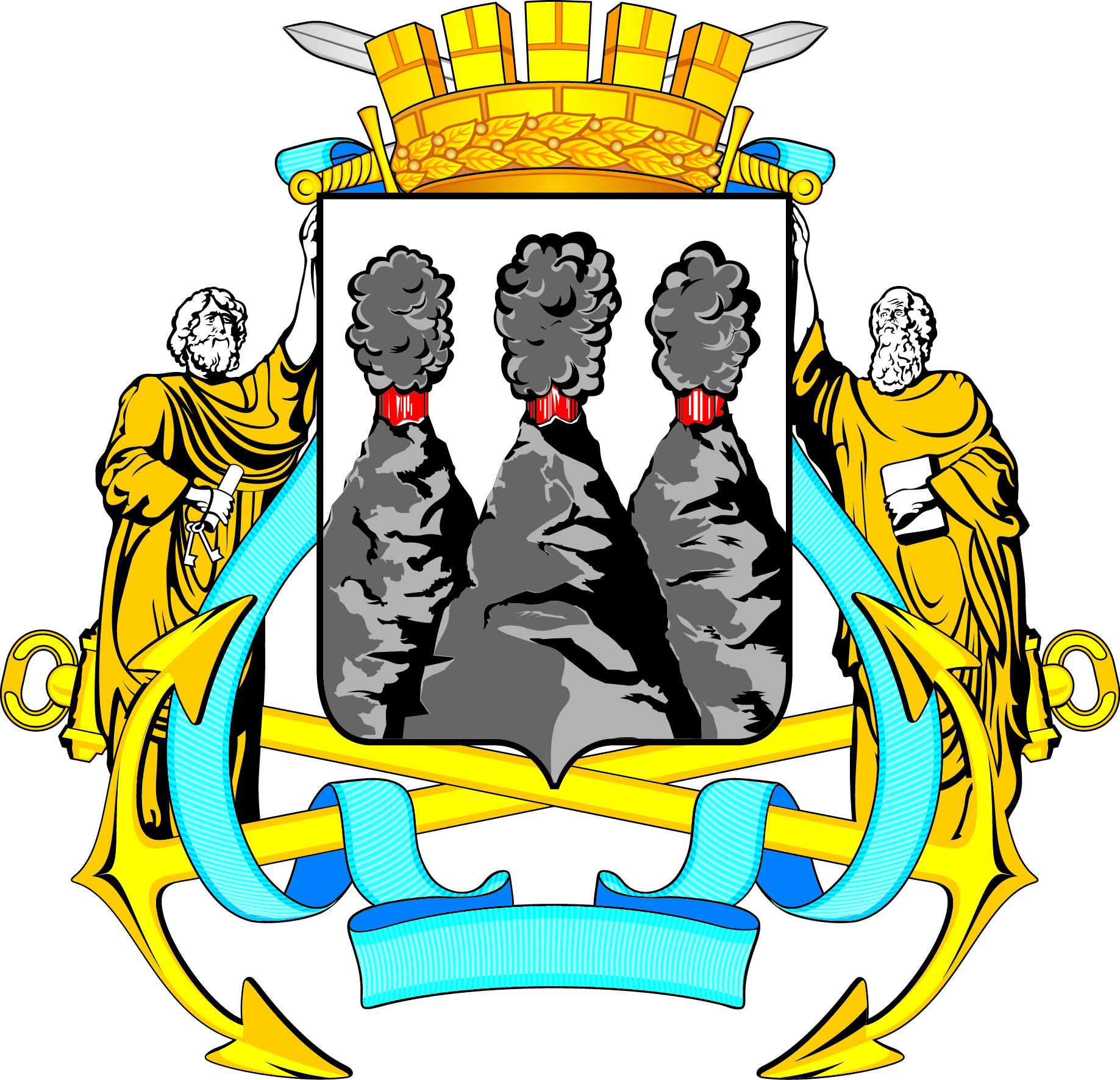 ГЛАВАПЕТРОПАВЛОВСК-КАМЧАТСКОГОГОРОДСКОГО ОКРУГАот  24.11.2015  №  148О награждении Почетной грамотой Главы Петропавловск-Камчатского городского округа сотрудников и коллектив муниципального бюджетного образовательного учреждения дополнительного образования детей «Детская музыкальная школа № 1» Петропавловск-Камчатского городского округаБутучел Виолетте Алексеевне- преподавателю по специальности «Вокал»;Коваленко Наталье Викторовне- преподавателю по специальности «Преподаватель теоретических дисциплин».